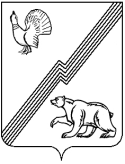 ДЕПАРТАМЕНТ ФИНАНСОВ АДМИНИСТРАЦИИ ГОРОДА ЮГОРСКА  Ханты-Мансийского автономного округа – Югры  ПРИКАЗот 26 января 2023 года                       					                № 6пО внесении изменений в приказ директора департамента финансов от 15.12.2021 № 53п«О возложении функций администратора доходов бюджета и источников финансирования дефицита бюджета и закреплении администрируемых видов доходов и источников финансирования дефицита бюджета»В соответствии со статьей 160.1 Бюджетного кодекса Российской Федерации, п р и к а з ы в а ю: Внести в раздел 1 «Доходы бюджета» пункта 1 приказа директора департамента финансов от 15.12.2021 № 53п «О возложении функций администратора доходов бюджета и источников финансирования дефицита бюджета и закреплении администрируемых видов доходов и источников финансирования дефицита бюджета» (с изменениями от 21.01.2022 № 4п, от 27.01.2022 № 5п, от 09.03.2022 № 11п, от 20.04.2022 № 20п, от 15.11.2022 № 49п, от 01.12.2022 № 55п, от 02.12.2022 № 56п) следующие изменения:1.1. Строку:«»изложить в следующей редакции:«»;1.2.  Строку:«»изложить в следующей редакции: «»;1.3.  Строку:«»изложить в следующей редакции: «».		2. Настоящий приказ вступает в силу после его подписания и распространяется на правоотношения возникшие с 01.01.2023.		3. Разместить настоящий приказ на официальном сайте органов местного самоуправления города Югорска.		4. Контроль за выполнением приказа оставляю за собой.Директор департамента финансов                                              И.Ю. Мальцева0502 02 25081 04 0000 150Субсидии бюджетам городских округов на государственную поддержку спортивных организаций, осуществляющих подготовку спортивного резерва для спортивных сборных команд, в том числе спортивных сборных команд Российской Федерации0502 02 25081 04 0000 150Субсидии бюджетам городских округов на государственную поддержку организаций, входящих в систему спортивной подготовки0502 02 25590 04 0000 150Субсидии бюджетам городских округов на техническое оснащение муниципальных музеев0502 02 25590 04 0000 150Субсидии бюджетам городских округов на техническое оснащение региональных и муниципальных музеев050 2 02 45303 04 0000 150Межбюджетные трансферты, передаваемые бюджетам городских округов на ежемесячное денежное вознаграждение за классное руководство педагогическим работникам государственных и муниципальных общеобразовательных организаций050 2 02 45303 04 0000 150Межбюджетные трансферты, передаваемые бюджетам городских округов на ежемесячное денежное вознаграждение за классное руководство педагогическим работникам государственных и муниципальных образовательных организаций, реализующих образовательные программы начального общего образования, образовательные программы основного общего образования, образовательные программы среднего общего образования